ЗАЯВЛЕНИЕ (ПРЕТЕНЗИЯ)Номер договора со страховой организацией и дата его заключения
(при наличии):											  Указывается номер и дата договора, в связи с ненадлежащим исполнением которого направляется заявление (претензия) в финансовую организацию.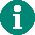 Размер требований имущественного характера: 		                             	Существо требований:												 													Реквизиты банковского счета:	Заполняется, если требование заявителя является денежным.Документы, прилагаемые к заявлению (претензии):Дата направления заявления (претензии): 			В ООО Страховую Компанию «Гелиос»место нахождения: 350015, Краснодарский край, г. Краснодар, ул. Новокузнечная, д. 40, офис 68адрес: 350015, Краснодарский край, г. Краснодар, ул. Новокузнечная, д. 40, офис 68	Сведения о заявителе:фамилия, имя, отчество (последнее – при наличии): дата рождения: 							место рождения: 							  заполняется согласно документу, удостоверяющему личностьвид документа, удостоверяющего личность, его серия, номер и дата выдачи: 						
										место жительства или место пребывания: 	 												  адрес места регистрациипочтовый адрес: 																	  адрес для направления корреспонденцииномер телефона: 							адрес электронной почты: 			Банк получателяБИККорреспондентский счетИННКПППолучатель№ счета получателя